.........................................................................................................................................................Obs.: A ficha de inscrição poderá ser encaminhada para o e-mail humanizacao@santacasadefranca.com.br 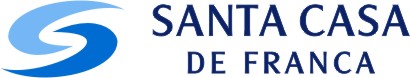 I SEMINÁRIO DE HUMANIZAÇÃONº Inscrição(Preenchimento Santa Casa)FICHA DE INSCRIÇÃOIDENTIFICAÇÃO DO PARTICIPANTEIDENTIFICAÇÃO DO PARTICIPANTEIDENTIFICAÇÃO DO PARTICIPANTEIDENTIFICAÇÃO DO PARTICIPANTENOME COMPLETO: NOME COMPLETO: NOME COMPLETO: NOME COMPLETO: RG: RG: CPF: CPF: ESTADO CÍVIL: Solteiro (a)   Casado (a)SEXO: Masc.     Fem.SEXO: Masc.     Fem.NASCIMENTO/               / ENDEREÇO COMPLETO:                                                                                                          , Nº  , BAIRRO                                                                , CIDADE                                    , CEPENDEREÇO COMPLETO:                                                                                                          , Nº  , BAIRRO                                                                , CIDADE                                    , CEPENDEREÇO COMPLETO:                                                                                                          , Nº  , BAIRRO                                                                , CIDADE                                    , CEPENDEREÇO COMPLETO:                                                                                                          , Nº  , BAIRRO                                                                , CIDADE                                    , CEPTELEFONE RESIDENCIAL:                                                  CELULAR: TELEFONE RESIDENCIAL:                                                  CELULAR: TELEFONE RESIDENCIAL:                                                  CELULAR: TELEFONE RESIDENCIAL:                                                  CELULAR: EMAIL: EMAIL: EMAIL: EMAIL: LOCAL DE TRABALHO:                                                                       CARGO:   LOCAL DE TRABALHO:                                                                       CARGO:   LOCAL DE TRABALHO:                                                                       CARGO:   LOCAL DE TRABALHO:                                                                       CARGO:   FORMAÇÃO PROFISSIONALFORMAÇÃO PROFISSIONALGRADUAÇÃO EM: GRADUAÇÃO EM: INSTITUIÇÃO DE ENSINO: INSTITUIÇÃO DE ENSINO: CIDADE:ANO DE CONCLUSÃO:   INSCRIÇÃO DE TRABALHO:  (   ) SIM       (   ) NÃOTÍTULO DO TRABALHO: PALESTRA DE INTERESSE:  